Web Tutorial ~ Checking In materials with the S.O.A.R Circulation ProgramMary Kay Nielsen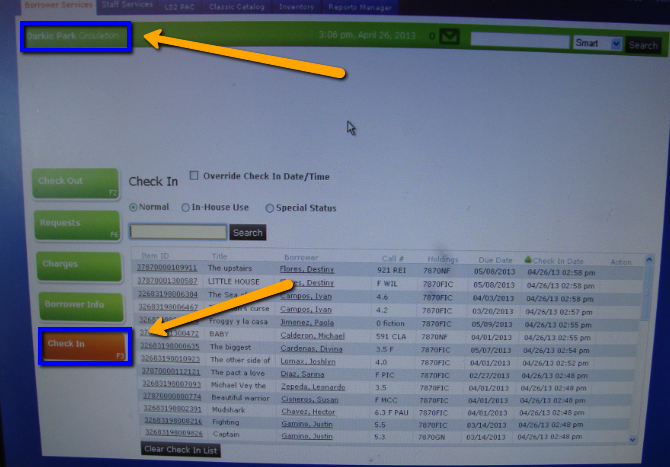 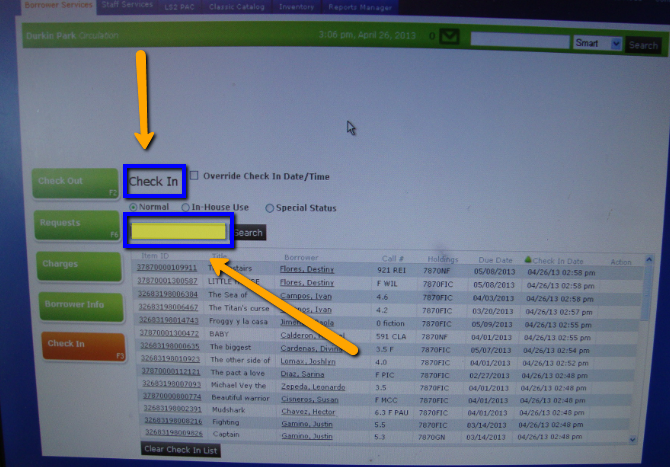 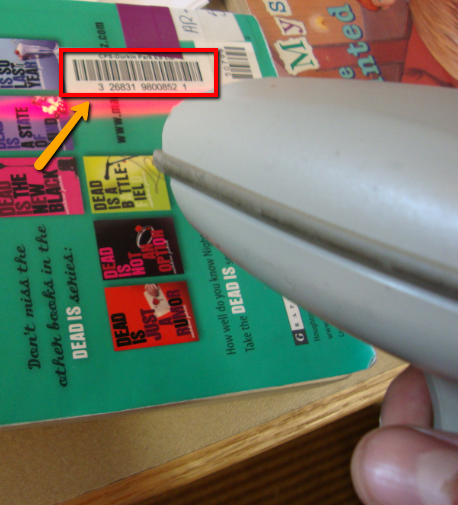 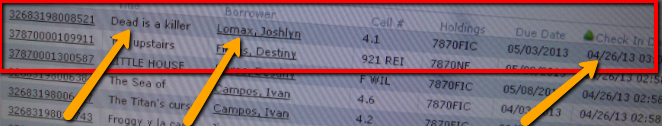 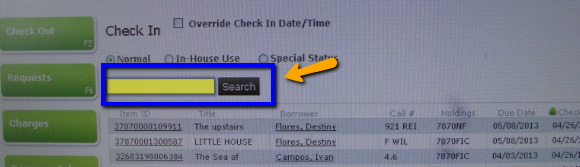 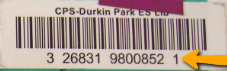 